Министерство образования Московской областиГосударственное образовательное учреждение высшего образования Московской области «Государственный гуманитарно-технологический университет»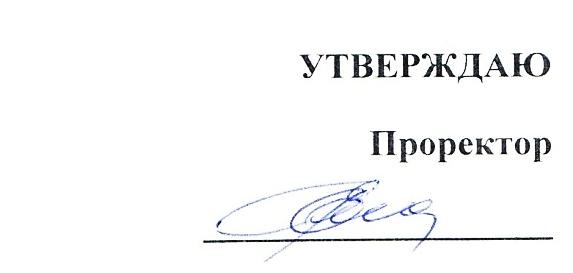 																«_____» ___________2022 г.Программа практикиБ2.В.01 (У) УЧЕБНАЯ ПРАКТИКА: ОЗНАКОМИТЕЛЬНАЯ ПРАКТИКА (МУЗЕЙНАЯ)Орехово-Зуево 2022Программа практики составлена на основе учебного плана 44.03.05 «Педагогическое образование» по профилям История, Обществознание 2022 года начала подготовки.Программа практики разработана в соответствии с Федеральными государственными образовательными стандартами высшего образования (ФГОС ВО) по направлению подготовки «Педагогическое образование» (44.03.05).  При разработке программы практики были учтены положения профессионального стандарта «Педагог (педагогическая деятельность в дошкольном, начальном общем, основном общем, среднем общем образовании) (воспитатель, учитель)» (утв. приказом Министерства труда и социальной защиты РФ от 18 октября 2013 г. № 544н); Комплексной программы повышения профессионального уровня педагогических работников общеобразовательных организаций (утв. Заместителем Председателя Правительства РФ О. Голодец от 28 мая 2014 г. № 3241п-П8) и Приказа Минобрнауки России от 27.11.2015 N 1383 "Об утверждении Положения о практике обучающихся, осваивающих основные профессиональные образовательные программы высшего образования" (Зарегистрировано в Минюсте России 18.12.2015 N 40168).Вид практики, способ и форма её проведенияВид – учебная практика.Тип – ознакомительная практика (музейная)Способ проведения – стационарная, выездная.Форма проведения – концентрировано.2. ПЕРЕЧЕНЬ ПЛАНИРУЕМЫХ РЕЗУЛЬТАТОВ ОБУЧЕНИЯ ПРИ ПРОХОЖДЕНИИ УЧЕБНОЙ ПРАКТИКИ.Цели учебной практики:ознакомление с конкретными практическими условиями профессиональной педагогической деятельности;ознакомление студентов с образовательным пространством современного музея;синхронизация полученных теоретических знаний с практическим опытом;приобретение будущим педагогом первичных профессиональных умений и навыков посредством погружения в образовательное пространство музея;формирование готовности к дальнейшему изучению педагогических дисциплин и последующему прохождению производственной (педагогической) практики.Задачи учебной практики: ознакомление с социально-педагогическим паспортом музея;наблюдение за реальной профессиональной работой сотрудников музея;составление рабочего графика (плана) на период учебной практики;работа с фондами музея;изучение информационного пространства музея; проведение психолого-педагогической рефлексии (составление отчета).            Практическая подготовка при проведении практики позволяет готовить обучающихся к выполнению конкретных видов работ, связанных с будущей профессиональной деятельностью, определенных образовательной программой.Перечень формируемых компетенций Индикаторы достижения компетенций3. МЕСТО УЧЕБНОЙ ПРАКТИКИ В СТРУКТУРЕ ОБРАЗОВАТЕЛЬНОЙ ПРОГРАММЫУчебная практика: ознакомительная практика (музейная) относится ко 2-му блоку учебного плана «Практики» Б2.В.01 (У) направления подготовки «Педагогическое образование» (44.03.05). Прохождение практики предусмотрено на 1 курсе (2 семестр).Базой практики является образовательная организация основного общего и среднего общего образования, муниципальное образование культуры, структурное подразделение ГГТУ. Практика может проводиться с использование дистанционных форм обученияСодержание практики способствует получению новых знаний, первичных профессиональных умений, навыков и углублению знаний, полученных в результате изучения дисциплин «Музееведение», «Организация внеурочной деятельности по истории в школе». Знания, полученные в процессе практики, необходимы в дальнейшем для прохождения учебной практики на 2 курсе, освоения дисциплин «История России», «Историческое краеведение», «Методика обучения истории».4. ОБЪЁМ УЧЕБНОЙ ПРАКТИКИ В ЗАЧЕТНЫХ ЕДИНИЦАХ И ЕЁ ПРОДОЛЖИТЕЛЬНОСТЬ В НЕДЕЛЯХОбщий объём практики составляет _3__ зачетные единицы, 108 часовПродолжительность практики ____2____ недели во 2 семестре 1–го курса. Объём практики включает практическую подготовку обучающихся – 52 час., самостоятельную работу обучающихся - 53 часа и самостоятельную работу под руководством преподавателя – 3 часа.  5. СОДЕРЖАНИЕ УЧЕБНОЙ ПРАКТИКИ6. ФОРМЫ ОТЧЁТНОСТИ ПО УЧЕБНОЙ ПРАКТИКЕОтчётную документацию студент-практикант формирует на протяжении всего периода практики в соответствии индивидуальным заданием и с требованиями к каждому виду отчетности. Отчётная документация по учебной практике:совместный рабочий график (план);отзыв руководителя от профильной организации (экспертное заключение) с подписью и печатью; отчет студента по практике с выполненным индивидуальным заданием.К отчетной документации по учебной практике относится групповой проект «Виртуальная тематическая школьная экскурсия», который выполняется учебной группой в количестве не более пяти человек с последующей презентацией его результатов.Отчёт студента-практиканта, итоги промежуточной аттестации за выполненные индивидуальные задания, отзыв руководителя от профильной организации (экспертное заключение) хранятся в личном деле обучающегося. Текущий контроль прохождения учебной практики осуществляют руководители практики от университета и от профильной образовательной организации. На основании предоставленной отчетной документации по учебной практике выставляется зачет с оценкой (дифференцированный зачет). По итогам практики проходит итоговая конференция, на которой студенты выступают с сообщениями о результатах практики. Итоговая конференция проводится факультетским руководителем практики с участием руководителей практики, не позднее 10 дней после ее завершения. В ходе конференции могут быть использованы следующие приемы: коллективное обсуждение результатов практики, дискуссии по отдельным вопросам, индивидуальные впечатления студентов (с применением компьютерной презентации). Для итоговой конференции могут быть предоставлены газета, фото- и видео-материалы. ФОНД ОЦЕНОЧНЫХ СРЕДСТВ ДЛЯ ПРОВЕДЕНИЯ ТЕКУЩЕГО КОНТРОЛЯ И ПРОМЕЖУТОЧНОЙ АТТЕСТАЦИИ ОБУЧАЮЩИХСЯ по УЧЕБНОЙ ПРАКТИКЕФонд оценочных средств для проведения текущего контроля и промежуточной аттестации по практике представлен в Приложении.ПЕРЕЧЕНЬ УЧЕБНОЙ ЛИТЕРАТУРЫ И РЕСУРСОВ СЕТИ «ИНТЕРНЕТ», НЕОБХОДИМЫХ ДЛЯ ПРОВЕДЕНИЯ УЧЕБНОЙ ПРАКТИКИПеречень основной литературы:Маслак, Е. Н. Музейный менеджмент : учебное пособие : [16+] / Е. Н. Маслак ; Южный федеральный университет. – Ростов-на-Дону ; Таганрог : Южный федеральный университет, 2020. – 104 с. – Режим доступа: по подписке. – URL: https://biblioclub.ru/index.php?page=book&id=612233 (дата обращения: 15.05.2022). – Библиогр.: с. 90-92. – ISBN 978-5-9275-3547-7. – Текст : электронный.Челышева, И. В. Организация внеурочной деятельности школьников в медиаобразовательном и музееведческом контексте / И. В. Челышева, Т. П. Мышева. – Москва ; Берлин : Директ-Медиа, 2021. – 192 с. – Режим доступа: по подписке. – URL: https://biblioclub.ru/index.php?page=book&id=616112 (дата обращения: 15.05.2022). – ISBN 978-5-4499-2507-7. – DOI 10.23681/616112. – Текст : электронный.Перечень дополнительной литературы:Музейная педагогика: учебное пособие / сост. Г.М. Каченя ; Челябинская государственная академия культуры и искусств, Кафедра педагогики и психологии. – Челябинск : ЧГАКИ, 2015. – 130 с. : ил. – Режим доступа: по подписке. – URL: https://biblioclub.ru/index.php?page=book&id=492332 (дата обращения: 26.08.2020). – Библиогр.: с. 126-127. – ISBN 978-5-94839-509-8. – Текст : электронный.Майстровская, М.Т. Музей как объект культуры. XX век: искусство экспозиционного ансамбля / М.Т. Майстровская. – Москва : Прогресс-Традиция, 2018. – 682 с. : ил. – Режим доступа: по подписке. – URL: https://biblioclub.ru/index.php?page=book&id=483001  (дата обращения: 26.08.2020). – Библиогр. в кн. – ISBN 978-5-89826-508-3. – Текст : электронный.Музеи и новые технологии: практическое пособие / сост. и науч. ред. Н.А. Никишин ; Министерство культуры Российской Федерации, Российская Академия Наук, Российский институт культурологии. – Москва : Прогресс-Традиция, 1999. – 224 с. : табл. – (На пути к музею XXI века). – Режим доступа: по подписке. – URL: https://biblioclub.ru/index.php?page=book&id=444754 (дата обращения: 26.08.2020). – Библиогр. в кн. – ISBN 5-89826-037-4. – Текст : электронный.Перечень информационных технологий, используемых при проведении практики, включая перечень программного обеспечения и информационных справочных системПри проведении учебной практики используются электронные образовательные ресурсы, размещенные в электронной информационно-образовательной среде университета (ЭИОС ГГТУ): Учебная практика (музейная) https://dis.ggtu.ru/course/view.php?id=5220Все обучающиеся университета обеспечены доступом к современным профессиональным базам данных и информационным справочным системам. Ежегодное обновление современных профессиональных баз данных и информационных справочных систем отражено в листе актуализации программы практики.https://goskatalog.ru Государственный каталог музейного фонда Российской Федерации.https://minobrnauki.gov.ru/ Министерство науки и высшего образования Российской Федерацииhttp://edu.gov.ru/ Министерство просвещения Российской Федерацииwww.edu.ru Федеральный портал "Российское образование"https://xn--80aaexmgrdn3bu4a4g.xn--p1ai/ информационная платформа «Цифровая школа»http://www.edu.ru/ Российский общеобразовательный портал.http://elibrary.ru/ научная электронная библиотека «Elibrary».Информационные справочные системы: http://www.consultant.ru/ – справочно-правовая система «Консультант Плюс».http://www.garant.ru/ – справочно-правовая система «ГАРАНТ».Электронные образовательные ресурсы:Учебная практика (музейная) https://dis.ggtu.ru/course/view.php?id=52209. ОПИСАНИЕ МАТЕРИАЛЬНО-ТЕХНИЧЕСКОЙ БАЗЫ, НЕОБХОДИМОЙ ДЛЯ ОСУЩЕСТВЛЕНИЯ ОБРАЗОВАТЕЛЬНОГО ПРОЦЕССА10. ОБУЧЕНИЕ ИНВАЛИДОВ И ЛИЦ С ОГРАНИЧЕННЫМИ ВОЗМОЖНОСТЯМИ ЗДОРОВЬЯ         При необходимости рабочая программа учебной практики может быть адаптирована для обеспечения образовательного процесса инвалидов и лиц с ограниченными возможностями здоровья. Для этого требуется заявление студента (его законного представителя) и заключение психолого-медико-педагогической комиссии (ПМПК).Автор (составитель):  ___________________________ /Бухаренкова О.Ю./                                                                      подписьПрограмма утверждена на заседании кафедры истории и гуманитарных наук от _____________2022 г., протокол №____.Зав. кафедрой______________________  /                                           /                                                 подписьМинистерство образования Московской областиГосударственное образовательное учреждение высшего образования Московской области «Государственный гуманитарно-технологический университет»ПриложениеФОНД ОЦЕНОЧНЫХ СРЕДСТВДЛЯ ПРОВЕДЕНИЯ ТЕКУЩЕГО КОНТРОЛЯ  И ПРОМЕЖУТОЧНОЙ АТТЕСТАЦИИ ПО ПРАКТИКЕБ2.В.01 (У) УЧЕБНАЯ ПРАКТИКА: ОЗНАКОМИТЕЛЬНАЯ ПРАКТИКА (МУЗЕЙНАЯ)Орехово-Зуево 2022Индикаторы достижения компетенций1.2.Описание показателей и критериев оценивания компетенций на различных этапах их формирования, описание шкал оценивания.Оценка уровня освоения компетенций на разных этапах их формирования проводится на основе дифференцированного контроля каждого показателя компетенции в рамках оценочных средств, приведенных в ФОС. Оценка «5» и «4» соответствует повышенному уровню освоения компетенции согласно критериям оценивания, приведенных в таблице к соответствующему оценочному средствуОценка «3» соответствует базовому уровню освоения компетенции согласно критериям оценивания, приведенных в таблице к соответствующему оценочному средствуОценка «2» соответствует показателю «компетенция не освоена».3.Типовые контрольные задания и/или иные материалы для проведения текущего контроля, промежуточной аттестации, необходимые для оценки знаний, умений, навыков и/или опыта деятельности, характеризующих этапы формирования компетенций в процессе освоения образовательной программыВ случае применения в образовательном процессе дистанционных образовательных технологий используется: Учебная практика (музейная) https://dis.ggtu.ru/course/view.php?id=5220ПРИМЕРНАЯ ФОРМА СОВМЕСТНОГО РАБОЧЕГО ГРАФИКА (ПЛАНА)«УТВЕРЖДАЮ»                                                        «УТВЕРЖДАЮ»Руководитель практики отпрофильной образовательной  организации           Руководитель практики от университета______________________________                                   ______________________________             (ФИО, подпись)	(ФИО, подпись)СОВМЕСТНЫЙ РАБОЧИЙ ГРАФИК (ПЛАН) ИНДИВИДУАЛЬНОЕ ЗАДАНИЕ, ВЫПОЛНЯЕМОЕ ОБУЧАЮЩИМСЯ В ПЕРИОД УЧЕБНОЙ ПРАКТИКИФИО обучающегося _________________________________________________Факультет _________________________________ Курс ___________________Направление подготовки _____________________________________________Профиль(и) подготовки ______________________________________________Профильная организация _____________________________________________Задание на период учебной практики:Заполнение совместного рабочего графика (плана) проведения практики.Знакомство с базой практики.Ознакомление с документацией музея.Ознакомление с содержанием и организацией научно-исследовательской и экспозиционной деятельности музея. Изучение методов хранения и экспонирования музейного материала.Составление исторической справки музейных экспонатов.Подготовка виртуальной тематической экскурсииПодготовка и защита группового проекта.Анализ результатов собственной деятельности.ИНФОРМАЦИОННАЯ СПРАВКА МУЗЕЯТЕСТ «ХРАНЕНИЕ И ЭКСПОНИРОВАНИЕ МУЗЕЙНЫХ МАТЕРИАЛОВ»1. Выберите верные суждения. Выберите один или несколько ответов:a. Деревянная шкатулка с масляной росписью и металлическим замочком относится к предмету со средней светостойкостью.b. Письма и фотографии можно без нанесения им вреда выставлять в витринах с солнечным освещением.c. Музейные предметы из кожи и меха обладают одинаковой светостойкостью.d. Чем ниже светостойкость музейного предмета, тем более он подвержен разрушительным воздействиям естественного света.2. Соотнесите между собой направление деятельности музея и его характеристику3. Что подразумевается под методами музейно-экспозиционного проектирования?a. Научно-методическая модель расположения музейных экспонатов b. Совокупность "инструментов" создания специфической музейной модели действительности c. Технические средства организации музейного пространства 4. Соотнесите между собой метод музейного экспонирования и его характеристику5. Соотнесите между собой вид музейного хранения и его характеристикуИСТОРИЧЕСКАЯ СПРАВКА МУЗЕЙНОГО ЭКСПОНАТАШАБЛОН ТЕМАТИЧЕСКОЙ ШКОЛЬНОЙ ЭКСКУРСИИСлайд 1. Тема экскурсии, авторы, название музея, на материалах которого проводится экскурсияСлайд 2. Тип экскурсии. Цель экскурсии. Образовательные и воспитательные результаты экскурсии. Примерный возраст экскурсантов. Примерная продолжительность экскурсии.Слайд 3-7. Паспорта экскурсионных объектов (не менее 5)Слайд 8. Приемы показа и рассказа, используемые при работе с экскурсионными объектамиСлайд 9. Задания для экскурсантов.ОТЗЫВ РУКОВОДИТЕЛЯо работе студента(ки)   курса  юридического факультета_______________________________________________________________(ФИО)проходившего (ей) учебную практику на базе ________________________     с           по               202….. г.В период учебной практики посещал(а) профильную организацию: согласно графику каждую неделю, с пропусками(нужное подчеркнуть)За время прохождения практики научился: (нужное подчеркнуть)использовать возможности информационной среды музея (сайт музея, фонды, коллекции и др.);составлять информационную справку по фондам музея.;составил представление о методике хранения и экспонирования материальных объектов музея;составлять историческую справку музейных экспонатов;осуществлять подборку материала для тематической виртуальной экскурсии по музею;осуществлять проведение тематической виртуальной экскурсии по музею. За время прохождения практики проявил(а): (нужное отметить +/-)Программа учебной практики: выполнена  полностью / выполнена частично / не выполнена     (нужное подчеркнуть)Дополнительные виды работ по инициативе студента ______________________________________________________________________________________________________________________________________________ОТЧЁТ СТУДЕНТА ПО ПРАКТИКЕЯ, _______________________________(ФИО) студент(ка) 1 курса юридического факультета, очной формы обучения, обучающийся(яся) по профилям История, Обществознание , прошел (-шла) учебную практику на базе _________________________ в период с _________по __________  202__ годаЗа время практики в соответствии с индивидуальным заданием:Ознакомился (ась):_________________________________________________________________________________________________________________________________________________________________________________________________________________________________________________________________________________________________________________________________________________________________________________выполнил(а):_________________________________________________________________(перечень выполненных работ)______________________________________________________________________________________________________________________________________________________________________________________________________________________________________________________________________________________________________________________________________________________________________________________________________________________________________________________________________________Трудности, возникшие в ходе практики (организационные, содержательные и иные) ____________________________________________________________________________________________________________________________________________________________________________________________________________________________________________Предложения и пожелания по организации и содержанию практики ________________________________________________________________________________________________________________________________________________________________________________________________________________________________________________________Студент - практикант__________________________________________________________(ФИО, подпись)Схема соответствия типовых контрольных заданий и оцениваемых знаний, умений, навыков и (или) опыта деятельности, характеризующих этапы формирования компетенцийНаправление подготовки44.03.05 «Педагогическое образование»Профили подготовкиИстория, ОбществознаниеКвалификация выпускникаБакалаврФорма обученияОчнаяВ результате прохождения учебной практики студент должен обладать следующими компетенциями:Коды формируемых компетенцийУниверсальные компетенции (УК)Способен осуществлять поиск, критический анализ и синтез информации, применять системный подход для решения поставленных задачУК-1Способен определять круг задач в рамках поставленной цели и выбирать оптимальные способы их решения, исходя из действующих правовых норм, имеющихся ресурсов и ограниченийУК-2Профессиональные компетенции (ПК):Способен осваивать и использовать теоретические знания и практические умения и навыки в предметной области при решении профессиональных задачПК-1Код и наименование 
универсальной компетенцииНаименование индикатора достижения универсальной 
компетенцииУК-1  Способен осуществлять поиск, критический анализ и синтез информации, применять системный подход для решения поставленных задачУК-1.1 Демонстрирует знание особенностей системного и критического мышления, аргументированно формирует собственное суждение и оценку информации, принимает обоснованное решение.УК-1.2 Применяет логические формы и процедуры, способен к рефлексии по поводу собственной и чужой мыслительной деятельности.УК-1.3 Анализирует источники информации с целью выявления их противоречий и поиска достоверных суждений.Код и наименование 
универсальной компетенцииНаименование индикатора достижения универсальной 
компетенцииУК-2. Способен определять круг задач в рамках поставленной цели и выбирать оптимальные способы их решения, исходя из действующих правовых норм, имеющихся ресурсов и ограничений  УК-2.1 Анализирует источники информации с целью выявления их противоречий и поиска достоверных суждений.УК-2.2 Оценивает вероятные риски и ограничения, определяет ожидаемые результаты решения поставленных задач.УК-2.3 Использует инструменты и техники цифрового моделирования для реализации образовательных процессов.Код и наименование 
универсальной компетенцииНаименование индикатора достижения универсальной 
компетенцииПК-1. Способен осваивать и использовать теоретические знания и практические умения и навыки в предметной области при решении профессиональных задачПК-1.1 Знает структуру, состав и дидактические единицы предметной области история.ПК-1.2 Умеет осуществлять отбор учебного содержания для его реализации в различных формах обучения в соответствии с требованиями ФГОС ОО.ПК-1.3 Демонстрирует умение разрабатывать различные формы учебных занятий, применять методы, приемы и технологии обучения, в том числе информационные.Неделя ПрактикиСодержаниеУстановочная конференция по практике (знакомство с индивидуальными заданиями, особенностями их выполнения). Формирование проектных групп. Презентация музея: просмотр фильма о музее, компьютерной презентации, решение организационных вопросов, изучение стендовой и сайта профильной организации. Работа над групповым проектом. Знакомство с фондами и экспозициями музея (виды музейных фондов, принципы комплектования музейных экспозиций) Ознакомление с музейной документацией (устав, правила поведения, план и отчет о деятельности и др). Работа над групповым проектом.Составление информационной справки по работе музея и его фондам. Работа в проектных группах.Знакомство с методикой экспонирования материальных объектов музея. Работа в проектных группах.Знакомство с методикой хранения материальных объектов музея. Работа в проектных группах.Составление исторической справки музейных экспонатов. Подборка материала для тематической виртуальной экскурсии по музею. Работа в проектных группах.Подготовка тематической виртуальной экскурсии по музею. Работа в проектных группах.Проведение тематической виртуальной экскурсии по музею. Работа в проектных группах.Контрольно-итоговые мероприятия. Оформление отчётной документации. Защита группового проекта.Итоговая конференция по итогам учебной практики в университете. Защита группового проекта.Учебный корпус №4:Лекционная аудитория, аудитория для проведения   практических занятий №6Необходимая аудиторная и лабораторная  мебель, проекционный экран в лекционной аудитории, мультимедийный стационарный проектор, ноутбукMicrosoft Windows 7 Home Basic OEM-версия.Пакет офисных программ Microsoft Office Professional Plus 2010, лицензия Microsoft Open License № 49495707 от 21.12.2011Направление подготовки44.03.05 «Педагогическое образование» Профили  подготовкиИстория, ОбществознаниеКвалификация выпускникаБакалаврФорма обученияОчнаяКод и наименование 
универсальной компетенцииНаименование индикатора достижения универсальной 
компетенцииУК-1  Способен осуществлять поиск, критический анализ и синтез информации, применять системный подход для решения поставленных задачУК-1.1 Демонстрирует знание особенностей системного и критического мышления, аргументированно формирует собственное суждение и оценку информации, принимает обоснованное решение.УК-1.2 Применяет логические формы и процедуры, способен к рефлексии по поводу собственной и чужой мыслительной деятельности.УК-1.3 Анализирует источники информации с целью выявления их противоречий и поиска достоверных суждений.Код и наименование 
универсальной компетенцииНаименование индикатора достижения универсальной 
компетенцииУК-2. Способен определять круг задач в рамках поставленной цели и выбирать оптимальные способы их решения, исходя из действующих правовых норм, имеющихся ресурсов и ограничений  УК-2.1 Анализирует источники информации с целью выявления их противоречий и поиска достоверных суждений.УК-2.2 Оценивает вероятные риски и ограничения, определяет ожидаемые результаты решения поставленных задач.УК-2.3 Использует инструменты и техники цифрового моделирования для реализации образовательных процессов.Код и наименование 
универсальной компетенцииНаименование индикатора достижения универсальной 
компетенцииПК-1. Способен осваивать и использовать теоретические знания и практические умения и навыки в предметной области при решении профессиональных задачПК-1.1 Знает структуру, состав и дидактические единицы предметной области история.ПК-1.2 Умеет осуществлять отбор учебного содержания для его реализации в различных формах обучения в соответствии с требованиями ФГОС ОО.ПК-1.3 Демонстрирует умение разрабатывать различные формы учебных занятий, применять методы, приемы и технологии обучения, в том числе информационные.№ п/пНаименование оценочного средстваКраткая характеристика оценочного средстваПредставление оценочного средства в фондеКритерии оценивания12345Совместный рабочий график (план)Представляет собой результат анализа заданий практики и распределение деятельности по их выполнению в соответствие со сроками прохождения практикиПримерная форма совместного рабочего графика (плана)«Отлично» выставляется если в рабочем графике (плане) представлены конкретные цели и задачи, определены сроки их достижения. Соблюдены принципы преемственности, систематичности, последовательности всех запланированных мероприятий. Высокая степень выполнения запланированной работы.«Хорошо» выставляется если рабочий график (план) в основном соответствует требованиям, разработан своевременно. План реализован с небольшими отступлениями, в установленные сроки.«Удовлетворительно» выставляется если рабочий график (план) не соответствует или частично соответствует предъявляемым требованиям. План разработан несвоевременно. Дата, сроки выполнения каждого мероприятия четко не соблюдены. Запланированная работа выполняется не полностью, план носит формальный характер.«Неудовлетворительно» выставляется если рабочий график (план) отсутствует.Индивидуальные заданияПеречень заданий, направленных на анализ научно-исследовательской и экспозиционной деятельности музея, формирование навыков работы с исторической информацией при составлении описания музейного экспоната и подготовки тематической школьной экскурсии, использование методов показа и рассказа при проведении школьной экскурсииИнформационная справка музея, тест «Хранение и экспонирование музейных материалов», историческая справка музейного экспоната «Отлично» выставляется если индивидуальные задания выполнены в полном объеме с учетом их структурных компонентов и задач. «Хорошо» выставляется если индивидуальные задания выполнены полностью, но есть некоторые недочеты (даны неполные ответы на вопросы заданий).«Удовлетворительно» выставляется если не все индивидуальные задания выполнены, либо выполнены все задания с существенными недочетами.«Неудовлетворительно» выставляется если индивидуальные задания не выполнены или выполнены фрагментарно, что не позволяет выявить уровень сформированности компетенцийОтзыв руководителя от профильной организации (экспертноезаключение)Представляет собой анализ и оценку деятельности студента по выполнению заданий практики и проявление им универсальных и профессиональных компетенцийОтзыв руководителя«Отлично» выставляется если отличный отзыв руководителя от профильной организации по итогам практики.«Хорошо» выставляется если положительный отзыв руководителя от профильной организации, отсутствие замечаний.«Удовлетворительно» выставляется если отзыв руководителя от профильной организации с замечаниями, которые касаются деловых и профессиональных качеств студента. «Неудовлетворительно» выставляется если отзыв руководителя отсутствует.Отчёт студента по практикеПредставляет собой самоанализ студентом своей деятельности во время прохождения практики, проявленные им универсальные и профессиональные качества.Отчёт студента по практике«Отлично» выставляется за продуманный, грамотно составленный отчёт. Студент детально анализирует свою работу, вносит конструктивные предложения по совершенствованию подготовки к учебной практике, её проведению.«Хорошо» выставляется если отчёт составлен грамотно. Студентом проведен краткий анализ своей работы. Но при написании отчёта преобладает констатация фактов.«Удовлетворительно» выставляется если отчёт без анализа, поверхностный.«Неудовлетворительно» выставляется если отчета нет.Групповой проект «Виртуальная тематическая школьная экскурсия»Результат всей теоретической и практической деятельности студентов за период практики выраженный в подготовленной и проведенной виртуальной экскурсии.Шаблон презентации виртуальной экскурсии«Отлично» выставляется если групповой проект разработан по теме, представлен своевременно. Прослеживается четкое распределение ролей в группе, глубина работы над проектом, полнота раскрытия темы, оригинальность идеи. Презентацию характеризуют: артистизм и выразительность выступления, использование средств наглядности, приемов экскурсионного показа и рассказа.«Хорошо» выставляется если групповой проект разработан по теме, представлен своевременно. Имеются некоторые недочеты, касающиеся подготовки проекта (трудности при распределении ролей в группе, частичная самостоятельность работы над проектом, неполное раскрытие темы, традиционность предложенных идей и др.). Некоторые трудности при презентации (частичное раскрытие содержания проекта, отсутствие приемов экскурсионного показа и рассказа и др.).«Удовлетворительно» выставляется если групповой проект разработан по теме, представлен своевременно. Имеются существенные недочеты, касающиеся подготовки и презентации проекта.«Неудовлетворительно» выставляется если групповой проект не представлен.Дата/ неделя практики Содержание Отметка о выполнении………..Название музея.Адрес, краткая информация о виде и истории музеяФИО руководителя музея, рабочие телефоны, электронная почтаРежим работы музеяНаправления деятельности музеяКоллекции (фонды) музея с их краткой характеристикойДокументация музея (устав, правила поведения в музее, план и отчет о деятельности)Впечатления от сайта (удобный интерфейс, визуальная привлекательность и др.)Интерактивные выставки и программы1. Разработка, описание и внедрение профессиональных приемов музейной работыа. научно-методическая2. Научное и техническое проектирование расположения музейных предметов в его залахб. экспозиционнаяб. экспозиционная3. Получение новых знаний на основе изучения музейного собранияв. научно-исследовательскаяв. научно-исследовательская4. Создание временных экспозиций с привлечением экспонатов других музеевг. выставочнаяг. выставочная1. Создание экспозиционной модели героя или эпохи, символическое выражение особенностей исторического прошлогоа. тематический2. Построение визуальной обучающей модели познания отдельного аспекта материалаб. систематический (коллекционный)3. Научная реконструкция бытовой, общественной, производственной или природно-экологической средыв. сюжетно-образный4. Объединение музейных предметов по типам, видам, классам.г. ансамблевый и ландшафтный1. Усредненный режим хранения, в одном хранилище располагаются предметы из разного материалаа. комплексное2. Дополнительный режим хранения и защиты предметов на экспозициях и выставкахб. раздельное3. Специализированный режим хранения, в одном помещении находятся предметы из одного  или нескольких материаловв. открытоеНазвание объекта и его автор (если есть)Фото / репродукция объектаКраткое описание объекта (материал, степень сохранности, примерные размеры)Интересные факты / легенды / мнения об объектеответственностьдисциплинированностьосознание социальной значимости своей будущей профессиимотивацию к осуществлению профессиональной деятельностивладение основами профессиональной этики и речевой культурыспособность осуществлять педагогическое сопровождение социализации и профессионального самоопределения обучающихсяготовность к взаимодействию с участниками образовательного процесса  готовность к работе в командеКод и наименование 
компетенцииНаименование индикатора достижения 
компетенцииТиповое контрольное заданиеУК-1. Способен осуществлять   поиск, критический анализ и синтез информации, применять системный подход для решения поставленных задач  УК-1.1тест «Хранение и экспонирование музейных материалов»УК-1. Способен осуществлять   поиск, критический анализ и синтез информации, применять системный подход для решения поставленных задач  УК-1.2Информационная справка музеяУК-1. Способен осуществлять   поиск, критический анализ и синтез информации, применять системный подход для решения поставленных задач  УК-1.3Отчёт студента по практикеУК-2. Способен определять круг задач в рамках поставленной цели и выбирать оптимальные способы их решения, исходя из действующих правовых норм, имеющихся ресурсов и ограничений УК-2.1Информационная справка музеяУК-2. Способен определять круг задач в рамках поставленной цели и выбирать оптимальные способы их решения, исходя из действующих правовых норм, имеющихся ресурсов и ограничений УК-2.2Информационная справка музеяУК-2. Способен определять круг задач в рамках поставленной цели и выбирать оптимальные способы их решения, исходя из действующих правовых норм, имеющихся ресурсов и ограничений УК-2.3Примерная форма совместного рабочего графика (плана), Отчёт студента по практике ПК-1. Способен осваивать и использовать теоретические знания и практические умения и навыки в предметной области при решении профессиональныхПК-1.1Примерная форма совместного рабочего графика (плана)ПК-1. Способен осваивать и использовать теоретические знания и практические умения и навыки в предметной области при решении профессиональныхПК-1.2Историческая справка музейного экспонатаПК-1. Способен осваивать и использовать теоретические знания и практические умения и навыки в предметной области при решении профессиональныхПК-1.3Шаблон презентации виртуальной экскурсии, отзыв руководителя